Handout OneThe “Tool Kit” for solving series circuit problems: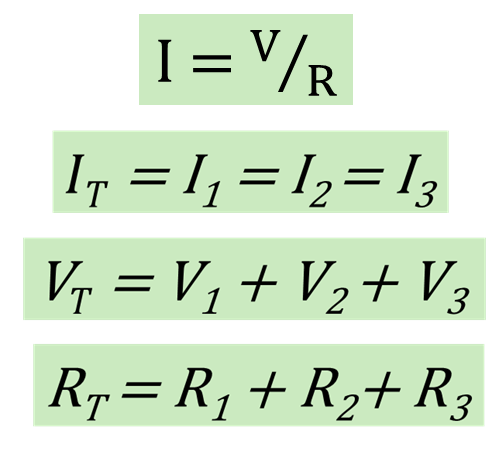 Summary of the step-by-step method of problem solving:1.	Write down what the problem is asking for.2.	Write the formula(s) needed to solve for the value(s) that will solve the problem from step one.3.	If the values needed for the formula are given, plug them into the equation and solve. If the values needed are not given, use one of the above “tools” to find a formula to give what is needed.4.	Repeat step three as necessary until you are finally able to calculate a value that leads to a solution. This process results in a sequence of problems that need to be solved in order.5.	Once you are able to solve for a value, plug that value into the previously developed formula.6.	Work your way back through the steps of the process developed in steps three and four writing down each formula and solution.7.	Highlight or circle the answer to the problem from step one.Handout Two – Circuit Example Two 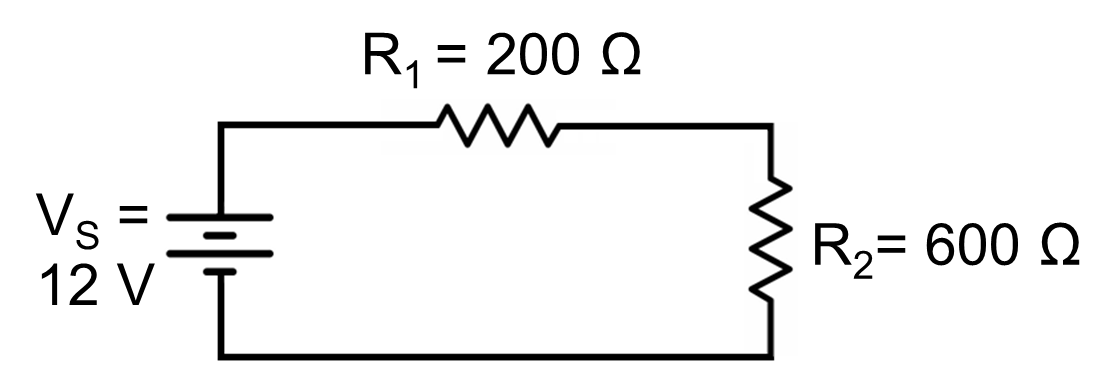 1. Write the equations for VR1 and VR2VR1 = I1 • R1     VR2 = I2 • R2		2. To use these equations to solve for voltage we need current. Write the equation for current3. Looking for known values in this equation, we have VT, we need RT   RT = R1 + R2 = 200 Ω + 600 Ω = 800 Ω	4. Substitute this into the formula from step two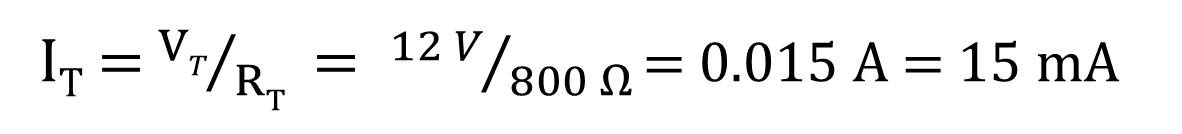 IT = I1 = I2 = 15 mA5. Now solve for voltage drops from step oneVR1 = I1 • R1 = 15 mA • 200 Ω = 3 V	VR2 = I2 • R2 = 15 mA • 600 Ω = 9 V	Handout Three – Sample problems with two resistors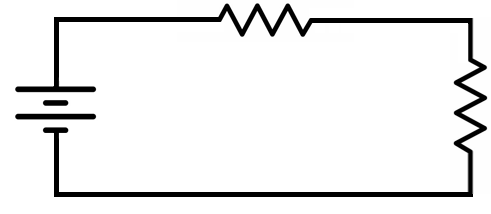 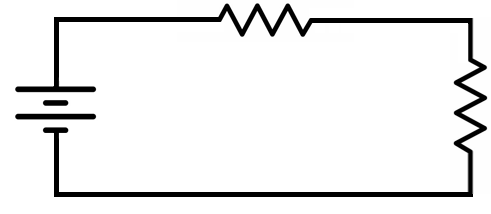 VS = 16 V, R1 = 330 Ω, R2 = 470 Ω  Solve for IT.b.         Solve the above problem for V1 and V22.	VS = 15 V, R1 = 2.7 kΩ, R2 = 6 kΩ   Solve for IT.2 b.         Solve the above problem for V1 and V23.	VS = 9 V, R1 = 15 kΩ, R2 = 8.6 kΩ   Solve for IT.3 b.        Solve the above problem for V1 and V24.   	VS = 72.4 V, R1 = 631.41 k,  R2 = 1.42 M.  Solve for IT.4 b.      Solve the above problem for V1 and V25.	IT = 25 mA, R1 = 2 kΩ, R2 = 3 kΩ   Solve for Vs6.	IT = 3.33 mA, R1 = 2.7 kΩ, R2 = 1.5 kΩ   Solve for Vs 7.	IT = 5.2 mA, R1 = 1.2 kΩ, R2 = 3.5 kΩ   Solve for Vs 8.	VS = 5 V, R1 = 2.8 kΩ, V1 =1.8 V   Solve for R29.	VS = 12 V, R1 = 6.8 kΩ, V1 = 8 V   Solve for R210.	V1 = 9 V, R1 = 3.3 kΩ, V2 = 7.2 V   Solve for R2  and VS11.	VS = 22 V, R1 = 5.6 kΩ, V2 = 7.2 V   Solve for R2  12.	VS = 20 V, R1 = 15 kΩ, V2 = 7.2 V   Solve for R2  13.	V1 = 16.2 V, R1 = 4.7 kΩ, V2 = 7.2 V   Solve for R2  and VSHandout Four – Sample problems with three resistors 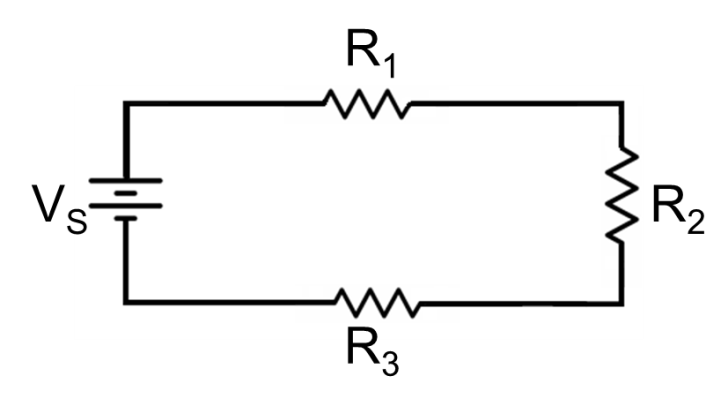 1.	VS = 15 V, R1 = 330 Ω, R2 = 470 Ω R3 = 250 Ω  Solve for V1 , V2 and V3 2.	VS = 15 V, R1 = 2.7 kΩ, R2 = 4.5 kΩ   R3 = 6.2 kΩ   Solve for V1 , V2, and V3  3.	VS = 9 V, R1 = 1.5 MΩ, R2 = 860 kΩ   R3 = 660 kΩ   Solve for V1, V2,  and V3  4.	IT = 8 mA, R1 = 1.2 kΩ, R2 = 3.3 kΩ,  R3 = 2 kΩ     Solve for Vs  5.	IT = 3.16 µA, R1 = 2.7 MΩ, R2 = 1.5 MΩ   R3 = 860 kΩ   Solve for Vs  6.	VS = 20 V, R1 = 15 kΩ, V2 = 6.4 V, V3 = 7.8 V  Solve for IT  7.	VS = 12 V, R1 = 6.8 kΩ, V2= 4 V, V3 = 5.4 V   Solve for I2  	8.	V1 = 9 V, R1 = 3 kΩ, V2 = 7.2 V, V3 = 5.8 V   Solve for R2 and R3  9.	VS = 22 V, R1 = 5.6 kΩ, V2 = 7.2 V , R3 =  8.4 kΩ,   Solve for R2  10.	VS = 5 V, R1 = 4.8 kΩ, V1 =1.6 V, R3 =  6.4 kΩ,  Solve for R2   11.	V1 = 7.2 V, R1 = 4.6 kΩ, V2 = 2.8 V, V3 = 1.2 V,   Solve for R2  and R3    12. 	RT = 900 Ω, P1 = 48 mW, I1 = 20 mA, R2 = 100 Ω,  Solve for R3  and P3    